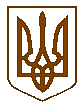 ПЕРВОМАЙСЬКА МІСЬКА РАДАМИКОЛАЇВСЬКОЇ ОБЛАСТІВИКОНАВЧИЙ КОМІТЕТП Р О Т О К О Лзасідання виконавчого комітетувід  08.11.2019 №17
м. Первомайськ
У засіданні взяли участь члени виконавчого комітету міської ради:Головує –– Л.Г. Дромашко   – міський головаБ.М.Богатирьов, С.О.Бондарчук, О.А.Колесніченко, О.В. Кукуруза, Г.Ф. Остапенко, І.О. Островська (14-54), О.Є. Пастушок, С.Д.Пітерман, Л.Ф. Постернак, С.В. Свідерко,  Н.П. Товста, О.Г. Фомінцев,  Р.Т.Цимбалюк.   
Відсутні члени виконавчого комітету міської ради:А.М.Біднарик, Г.А. Борик, В.Ф.Капацина, О.В.Кінжалов, Т.Г.Оболенська,  Н.В. Олішевська, А.А.  Чебаненко.                        
Присутні на засіданні виконавчого комітету міської ради:Міський голова                                                                         Л.Г. ДромашкоКеруюча справами виконавчого                                комітету міської ради    	Л.Ф. ПостернакМісце проведення –
зал засідань виконкомуЗасідання почалося о 10 год. 00 хв.Засідання закінчилося о 12 год.10 хв.О.І. Бандура	-Р.В. Бачинська	-Н.О. Богусевич	-С.В. Будурацький	-О.Є. Гринчак	-Т.В. Глушко	-В.М.  Григоріу 	-О.О. Гурський 	-О.Л. Жалоба	-Н.А. Заражевська	-О.О. Махоніна	-О.О. Мінтян	-В.В. Михайлюк	-А.Г. Нєдєлкова	-Н.М. Перкова                       -В.М. Письменюк	-О.С. Полякова	-С.І. Прудиус	-І.О. Скулме	-А.С. Степул	-Т.Д. Троян	-С.М. Шугуров	-І.В. Чорна	 -С.С. Щегленко	-О.С. Ягнюк	                           -Р.О. Янішевська	-І.М. Ярош	-О.І. Бандура	-Р.В. Бачинська	-Н.О. Богусевич	-С.В. Будурацький	-О.Є. Гринчак	-Т.В. Глушко	-В.М.  Григоріу 	-О.О. Гурський 	-О.Л. Жалоба	-Н.А. Заражевська	-О.О. Махоніна	-О.О. Мінтян	-В.В. Михайлюк	-А.Г. Нєдєлкова	-Н.М. Перкова                       -В.М. Письменюк	-О.С. Полякова	-С.І. Прудиус	-І.О. Скулме	-А.С. Степул	-Т.Д. Троян	-С.М. Шугуров	-І.В. Чорна	 -С.С. Щегленко	-О.С. Ягнюк	                           -Р.О. Янішевська	-І.М. Ярош	-О.І. Бандура	-Р.В. Бачинська	-Н.О. Богусевич	-С.В. Будурацький	-О.Є. Гринчак	-Т.В. Глушко	-В.М.  Григоріу 	-О.О. Гурський 	-О.Л. Жалоба	-Н.А. Заражевська	-О.О. Махоніна	-О.О. Мінтян	-В.В. Михайлюк	-А.Г. Нєдєлкова	-Н.М. Перкова                       -В.М. Письменюк	-О.С. Полякова	-С.І. Прудиус	-І.О. Скулме	-А.С. Степул	-Т.Д. Троян	-С.М. Шугуров	-І.В. Чорна	 -С.С. Щегленко	-О.С. Ягнюк	                           -Р.О. Янішевська	-І.М. Ярош	-завідувач сектору з питань енергоефективності, транспорту та зв’язку управління економіки міської ради (17-19);головний спеціаліст відділу у справах молоді, фізичної культури та спорту управління культури, національностей, релігій, молоді та спорту  міської ради (12-13; 20-27);головний бухгалтер КНП «Первомайська центральна міська багатопрофільна лікарня» (3);начальник Первомайської ДПІ Южноукраїнського управління ГУ ДПС у Миколаївській області (1);начальник управління містобудування, архітектури, комунальної власності та земельних питань  міської ради (42-47);депутат міської ради (1-54);економіст комунального підприємства «Первомайський міський Центр первинної медико-санітарної допомоги» (2);журналіст ТВ «Олта» (1-16);головний бухгалтер комунального підприємства «Первомайський міський Центр первинної медико-санітарної допомоги» (2);журналіст міської щотижневої інформаційно-рекламної газети «ТВ Всесвіт» (1-27);завідувач сектору контролю апарату виконавчого комітету міської ради (6);начальник відділу кадрової та мобілізаційно-оборонної роботи апарату виконавчого комітету міської ради (48);депутат міської ради (1-54);начальник відділу фінансів виробничої сфери фінансового управління міської ради (1);начальник управління у справах дітей міської ради (28-40);заступник головного лікаря комунального підприємства «Первомайський міський Центр первинної медико-санітарної допомоги» (1-2);головний спеціаліст - юрисконсульт юридичного відділу апарату виконавчого комітету міської ради (1-54);заступник начальника фінансового управління міської ради (1);начальник відділу економіки та інвестицій управління економіки міської ради (2-3, 6);журналіст міської щотижневої інформаційно-рекламної газети «ТВ Всесвіт» (1);начальник управління житлово-комунального господарства міської ради (1, 4-5);начальник фінансового управління міської ради (1);начальник відділу підприємницької діяльності управління економіки міської ради (7);заступник головного лікаря КНП «Первомайська центральна міська багатопрофільна лікарня» (1-3);начальник  загального відділу апарату виконавчого комітету міської ради (1-54);начальник управління Державної казначейської служби України в Первомайському районі Миколаївської області (1);депутат міської ради (1-28; 47-54).завідувач сектору з питань енергоефективності, транспорту та зв’язку управління економіки міської ради (17-19);головний спеціаліст відділу у справах молоді, фізичної культури та спорту управління культури, національностей, релігій, молоді та спорту  міської ради (12-13; 20-27);головний бухгалтер КНП «Первомайська центральна міська багатопрофільна лікарня» (3);начальник Первомайської ДПІ Южноукраїнського управління ГУ ДПС у Миколаївській області (1);начальник управління містобудування, архітектури, комунальної власності та земельних питань  міської ради (42-47);депутат міської ради (1-54);економіст комунального підприємства «Первомайський міський Центр первинної медико-санітарної допомоги» (2);журналіст ТВ «Олта» (1-16);головний бухгалтер комунального підприємства «Первомайський міський Центр первинної медико-санітарної допомоги» (2);журналіст міської щотижневої інформаційно-рекламної газети «ТВ Всесвіт» (1-27);завідувач сектору контролю апарату виконавчого комітету міської ради (6);начальник відділу кадрової та мобілізаційно-оборонної роботи апарату виконавчого комітету міської ради (48);депутат міської ради (1-54);начальник відділу фінансів виробничої сфери фінансового управління міської ради (1);начальник управління у справах дітей міської ради (28-40);заступник головного лікаря комунального підприємства «Первомайський міський Центр первинної медико-санітарної допомоги» (1-2);головний спеціаліст - юрисконсульт юридичного відділу апарату виконавчого комітету міської ради (1-54);заступник начальника фінансового управління міської ради (1);начальник відділу економіки та інвестицій управління економіки міської ради (2-3, 6);журналіст міської щотижневої інформаційно-рекламної газети «ТВ Всесвіт» (1);начальник управління житлово-комунального господарства міської ради (1, 4-5);начальник фінансового управління міської ради (1);начальник відділу підприємницької діяльності управління економіки міської ради (7);заступник головного лікаря КНП «Первомайська центральна міська багатопрофільна лікарня» (1-3);начальник  загального відділу апарату виконавчого комітету міської ради (1-54);начальник управління Державної казначейської служби України в Первомайському районі Миколаївської області (1);депутат міської ради (1-28; 47-54).         Міський голова Л.Г. Дромашко наголосила на тому, що необхідно затвердити порядок денний засідання виконавчого комітету міської ради.Надійшла пропозиція:Взяти запропонований порядок денний за основу.По даній пропозиції проведено голосування.Результати голосування:         Міський голова Л.Г. Дромашко наголосила на тому, що необхідно затвердити порядок денний засідання виконавчого комітету міської ради.Надійшла пропозиція:Взяти запропонований порядок денний за основу.По даній пропозиції проведено голосування.Результати голосування:         Міський голова Л.Г. Дромашко наголосила на тому, що необхідно затвердити порядок денний засідання виконавчого комітету міської ради.Надійшла пропозиція:Взяти запропонований порядок денний за основу.По даній пропозиції проведено голосування.Результати голосування:         Міський голова Л.Г. Дромашко наголосила на тому, що необхідно затвердити порядок денний засідання виконавчого комітету міської ради.Надійшла пропозиція:Взяти запропонований порядок денний за основу.По даній пропозиції проведено голосування.Результати голосування:«за»«проти»«утримались»«не голосували»«за»«проти»«утримались»«не голосували»- 12- немає- немає- немає- 12- немає- немає- немає    Надійшла пропозиція заступника міського голови, начальника управління соціального захисту населення міської ради Колесніченко О.А. внести до порядку денного засідання виконавчого комітету міської ради додатково проект рішення виконкому «Про затвердження складу координаційної ради з питань протидії туберкульозу, алкоголізму, наркоманії, ВІЛ-інфекції/СНІДу при виконавчому комітеті міської ради».По даній пропозиції проведено голосування.Результати голосування:    Надійшла пропозиція заступника міського голови, начальника управління соціального захисту населення міської ради Колесніченко О.А. внести до порядку денного засідання виконавчого комітету міської ради додатково проект рішення виконкому «Про затвердження складу координаційної ради з питань протидії туберкульозу, алкоголізму, наркоманії, ВІЛ-інфекції/СНІДу при виконавчому комітеті міської ради».По даній пропозиції проведено голосування.Результати голосування:    Надійшла пропозиція заступника міського голови, начальника управління соціального захисту населення міської ради Колесніченко О.А. внести до порядку денного засідання виконавчого комітету міської ради додатково проект рішення виконкому «Про затвердження складу координаційної ради з питань протидії туберкульозу, алкоголізму, наркоманії, ВІЛ-інфекції/СНІДу при виконавчому комітеті міської ради».По даній пропозиції проведено голосування.Результати голосування:    Надійшла пропозиція заступника міського голови, начальника управління соціального захисту населення міської ради Колесніченко О.А. внести до порядку денного засідання виконавчого комітету міської ради додатково проект рішення виконкому «Про затвердження складу координаційної ради з питань протидії туберкульозу, алкоголізму, наркоманії, ВІЛ-інфекції/СНІДу при виконавчому комітеті міської ради».По даній пропозиції проведено голосування.Результати голосування:«за»«проти»«утримались»«не голосували»«за»«проти»«утримались»«не голосували»- 12- немає- немає- немає- 12- немає- немає- немає    Надійшла пропозиція заступника міського голови, начальника управління соціального захисту населення міської ради Колесніченко О.А. внести до порядку денного засідання виконавчого комітету міської ради додатково проект рішення виконкому «Про затвердження протоколу комісії про забезпечення житлом для розвитку сімейних  та інших форм виховання наближених до сімейних, та забезпечення житлом дітей – сиріт, дітей позбавлених батьківського піклування, осіб з їх числа».По даній пропозиції проведено голосування.Результати голосування:    Надійшла пропозиція заступника міського голови, начальника управління соціального захисту населення міської ради Колесніченко О.А. внести до порядку денного засідання виконавчого комітету міської ради додатково проект рішення виконкому «Про затвердження протоколу комісії про забезпечення житлом для розвитку сімейних  та інших форм виховання наближених до сімейних, та забезпечення житлом дітей – сиріт, дітей позбавлених батьківського піклування, осіб з їх числа».По даній пропозиції проведено голосування.Результати голосування:    Надійшла пропозиція заступника міського голови, начальника управління соціального захисту населення міської ради Колесніченко О.А. внести до порядку денного засідання виконавчого комітету міської ради додатково проект рішення виконкому «Про затвердження протоколу комісії про забезпечення житлом для розвитку сімейних  та інших форм виховання наближених до сімейних, та забезпечення житлом дітей – сиріт, дітей позбавлених батьківського піклування, осіб з їх числа».По даній пропозиції проведено голосування.Результати голосування:    Надійшла пропозиція заступника міського голови, начальника управління соціального захисту населення міської ради Колесніченко О.А. внести до порядку денного засідання виконавчого комітету міської ради додатково проект рішення виконкому «Про затвердження протоколу комісії про забезпечення житлом для розвитку сімейних  та інших форм виховання наближених до сімейних, та забезпечення житлом дітей – сиріт, дітей позбавлених батьківського піклування, осіб з їх числа».По даній пропозиції проведено голосування.Результати голосування:«за»«проти»«утримались»«не голосували»«за»«проти»«утримались»«не голосували»- 12- немає- немає- немає- 12- немає- немає- немає    Надійшла пропозиція заступника міського голови, начальника управління соціального захисту населення міської ради Колесніченко О.А. внести до порядку денного засідання виконавчого комітету міської ради додатково проект рішення виконкому «Про реконструкцію системи опалення в квартирах багатоповерхових будинків, шляхом надання матеріальної допомоги у грошовому еквіваленті».По даній пропозиції проведено голосування.Результати голосування:    Надійшла пропозиція заступника міського голови, начальника управління соціального захисту населення міської ради Колесніченко О.А. внести до порядку денного засідання виконавчого комітету міської ради додатково проект рішення виконкому «Про реконструкцію системи опалення в квартирах багатоповерхових будинків, шляхом надання матеріальної допомоги у грошовому еквіваленті».По даній пропозиції проведено голосування.Результати голосування:    Надійшла пропозиція заступника міського голови, начальника управління соціального захисту населення міської ради Колесніченко О.А. внести до порядку денного засідання виконавчого комітету міської ради додатково проект рішення виконкому «Про реконструкцію системи опалення в квартирах багатоповерхових будинків, шляхом надання матеріальної допомоги у грошовому еквіваленті».По даній пропозиції проведено голосування.Результати голосування:    Надійшла пропозиція заступника міського голови, начальника управління соціального захисту населення міської ради Колесніченко О.А. внести до порядку денного засідання виконавчого комітету міської ради додатково проект рішення виконкому «Про реконструкцію системи опалення в квартирах багатоповерхових будинків, шляхом надання матеріальної допомоги у грошовому еквіваленті».По даній пропозиції проведено голосування.Результати голосування:«за»«проти»«утримались»«не голосували»«за»«проти»«утримались»«не голосували»- 12- немає- немає- немає- 12- немає- немає- немає    Надійшла пропозиція міського голови Дромашко Л.Г. внести до порядку денного засідання виконавчого комітету міської ради додатково проект рішення виконкому «Про  надання  дозволу на передачу  в суборенду нежитлового  приміщення по вул. Михайла Грушевського, 35».По даній пропозиції проведено голосування.Результати голосування:    Надійшла пропозиція міського голови Дромашко Л.Г. внести до порядку денного засідання виконавчого комітету міської ради додатково проект рішення виконкому «Про  надання  дозволу на передачу  в суборенду нежитлового  приміщення по вул. Михайла Грушевського, 35».По даній пропозиції проведено голосування.Результати голосування:    Надійшла пропозиція міського голови Дромашко Л.Г. внести до порядку денного засідання виконавчого комітету міської ради додатково проект рішення виконкому «Про  надання  дозволу на передачу  в суборенду нежитлового  приміщення по вул. Михайла Грушевського, 35».По даній пропозиції проведено голосування.Результати голосування:    Надійшла пропозиція міського голови Дромашко Л.Г. внести до порядку денного засідання виконавчого комітету міської ради додатково проект рішення виконкому «Про  надання  дозволу на передачу  в суборенду нежитлового  приміщення по вул. Михайла Грушевського, 35».По даній пропозиції проведено голосування.Результати голосування:«за»«проти»«утримались»«не голосували»«за»«проти»«утримались»«не голосували»- 11- немає- 1- немає- 11- немає- 1- немає   Міський голова Л.Г. Дромашко запропонувала затвердити порядок денний засідання виконавчого комітету міської ради в цілому:   Міський голова Л.Г. Дромашко запропонувала затвердити порядок денний засідання виконавчого комітету міської ради в цілому:   Міський голова Л.Г. Дромашко запропонувала затвердити порядок денний засідання виконавчого комітету міської ради в цілому:   Міський голова Л.Г. Дромашко запропонувала затвердити порядок денний засідання виконавчого комітету міської ради в цілому:Про виконання міського бюджету за  9 місяців  2019 року.Про виконання міського бюджету за  9 місяців  2019 року.Про виконання міського бюджету за  9 місяців  2019 року.Про виконання міського бюджету за  9 місяців  2019 року.Про виконання міського бюджету за  9 місяців  2019 року.Про стан фінансово-господарської діяльності комунального підприємства «Первомайський  міський центр первинної  медико-санітарної допомоги»  Первомайської міської ради. Про стан фінансово-господарської діяльності комунального підприємства «Первомайський  міський центр первинної  медико-санітарної допомоги»  Первомайської міської ради. Про стан фінансово-господарської діяльності комунального підприємства «Первомайський  міський центр первинної  медико-санітарної допомоги»  Первомайської міської ради. Про стан фінансово-господарської діяльності комунального підприємства «Первомайський  міський центр первинної  медико-санітарної допомоги»  Первомайської міської ради. Про стан фінансово-господарської діяльності комунального підприємства «Первомайський  міський центр первинної  медико-санітарної допомоги»  Первомайської міської ради. Про стан фінансово-господарської діяльності комунального некомерційного підприємства «Первомайська центральна міська багатопрофільна лікарня» Первомайської міської ради. Про стан фінансово-господарської діяльності комунального некомерційного підприємства «Первомайська центральна міська багатопрофільна лікарня» Первомайської міської ради. Про стан фінансово-господарської діяльності комунального некомерційного підприємства «Первомайська центральна міська багатопрофільна лікарня» Первомайської міської ради. Про стан фінансово-господарської діяльності комунального некомерційного підприємства «Первомайська центральна міська багатопрофільна лікарня» Первомайської міської ради. Про стан фінансово-господарської діяльності комунального некомерційного підприємства «Первомайська центральна міська багатопрофільна лікарня» Первомайської міської ради. Про заходи по забезпеченню належного стану  вулично-дорожньої  мережі міста під час снігових  заметів та ожеледиці в зимовий період 2019-2020 років.Про заходи по забезпеченню належного стану  вулично-дорожньої  мережі міста під час снігових  заметів та ожеледиці в зимовий період 2019-2020 років.Про заходи по забезпеченню належного стану  вулично-дорожньої  мережі міста під час снігових  заметів та ожеледиці в зимовий період 2019-2020 років.Про заходи по забезпеченню належного стану  вулично-дорожньої  мережі міста під час снігових  заметів та ожеледиці в зимовий період 2019-2020 років.Про заходи по забезпеченню належного стану  вулично-дорожньої  мережі міста під час снігових  заметів та ожеледиці в зимовий період 2019-2020 років.Про дозвіл на тимчасове розміщення цирку.Про дозвіл на тимчасове розміщення цирку.Про дозвіл на тимчасове розміщення цирку.Про дозвіл на тимчасове розміщення цирку.Про дозвіл на тимчасове розміщення цирку.Про забезпечення виконання вимог Закону України «Про звернення громадян», актів Президента України, Кабінету Міністрів України щодо  звернень громадян за 9 місяців 2019 року.Про забезпечення виконання вимог Закону України «Про звернення громадян», актів Президента України, Кабінету Міністрів України щодо  звернень громадян за 9 місяців 2019 року.Про забезпечення виконання вимог Закону України «Про звернення громадян», актів Президента України, Кабінету Міністрів України щодо  звернень громадян за 9 місяців 2019 року.Про забезпечення виконання вимог Закону України «Про звернення громадян», актів Президента України, Кабінету Міністрів України щодо  звернень громадян за 9 місяців 2019 року.Про забезпечення виконання вимог Закону України «Про звернення громадян», актів Президента України, Кабінету Міністрів України щодо  звернень громадян за 9 місяців 2019 року.Про  затвердження   плану діяльності з підготовки проектів регуляторних актів виконавчим  комітетом міської ради на 2020 рік.Про  затвердження   плану діяльності з підготовки проектів регуляторних актів виконавчим  комітетом міської ради на 2020 рік.Про  затвердження   плану діяльності з підготовки проектів регуляторних актів виконавчим  комітетом міської ради на 2020 рік.Про  затвердження   плану діяльності з підготовки проектів регуляторних актів виконавчим  комітетом міської ради на 2020 рік.Про  затвердження   плану діяльності з підготовки проектів регуляторних актів виконавчим  комітетом міської ради на 2020 рік.Про підготовку та проведення у 2019 році в м. Первомайську Дня вшанування пам’яті жертв голодоморів та політичних репресій.Про підготовку та проведення у 2019 році в м. Первомайську Дня вшанування пам’яті жертв голодоморів та політичних репресій.Про підготовку та проведення у 2019 році в м. Первомайську Дня вшанування пам’яті жертв голодоморів та політичних репресій.Про підготовку та проведення у 2019 році в м. Первомайську Дня вшанування пам’яті жертв голодоморів та політичних репресій.Про підготовку та проведення у 2019 році в м. Первомайську Дня вшанування пам’яті жертв голодоморів та політичних репресій.Про відзначення в м.Первомайську Міжнародного дня людей  з інвалідністю. Про відзначення в м.Первомайську Міжнародного дня людей  з інвалідністю. Про відзначення в м.Первомайську Міжнародного дня людей  з інвалідністю. Про відзначення в м.Первомайську Міжнародного дня людей  з інвалідністю. Про відзначення в м.Первомайську Міжнародного дня людей  з інвалідністю. Про відзначення в місті Первомайську Дня вшанування учасників ліквідації наслідків аварії на Чорнобильській АЕС.Про відзначення в місті Первомайську Дня вшанування учасників ліквідації наслідків аварії на Чорнобильській АЕС.Про відзначення в місті Первомайську Дня вшанування учасників ліквідації наслідків аварії на Чорнобильській АЕС.Про відзначення в місті Первомайську Дня вшанування учасників ліквідації наслідків аварії на Чорнобильській АЕС.Про відзначення в місті Первомайську Дня вшанування учасників ліквідації наслідків аварії на Чорнобильській АЕС.Про внесення змін до рішення виконавчого комітету міської ради від 11.01.2019р. №8 «Про затвердження розрахунків на виконання Програми «Наше місто: його події,свята,трудові будні».Про внесення змін до рішення виконавчого комітету міської ради від 11.01.2019р. №8 «Про затвердження розрахунків на виконання Програми «Наше місто: його події,свята,трудові будні».Про внесення змін до рішення виконавчого комітету міської ради від 11.01.2019р. №8 «Про затвердження розрахунків на виконання Програми «Наше місто: його події,свята,трудові будні».Про внесення змін до рішення виконавчого комітету міської ради від 11.01.2019р. №8 «Про затвердження розрахунків на виконання Програми «Наше місто: його події,свята,трудові будні».Про внесення змін до рішення виконавчого комітету міської ради від 11.01.2019р. №8 «Про затвердження розрахунків на виконання Програми «Наше місто: його події,свята,трудові будні».Про відзначення Дня Збройних Сил України та Міжнародного дня волонтера в місті  Первомайську. Про відзначення Дня Збройних Сил України та Міжнародного дня волонтера в місті  Первомайську. Про відзначення Дня Збройних Сил України та Міжнародного дня волонтера в місті  Первомайську. Про відзначення Дня Збройних Сил України та Міжнародного дня волонтера в місті  Первомайську. Про відзначення Дня Збройних Сил України та Міжнародного дня волонтера в місті  Первомайську. Про відшкодування витрат народному ансамблю бального танцю «Натхнення» за участь в  конкурсі хореографічного мистецтва «GERMAN OPEN CHAMPIONSHIP» в місті Штутгарт (Німеччина).Про відшкодування витрат народному ансамблю бального танцю «Натхнення» за участь в  конкурсі хореографічного мистецтва «GERMAN OPEN CHAMPIONSHIP» в місті Штутгарт (Німеччина).Про відшкодування витрат народному ансамблю бального танцю «Натхнення» за участь в  конкурсі хореографічного мистецтва «GERMAN OPEN CHAMPIONSHIP» в місті Штутгарт (Німеччина).Про відшкодування витрат народному ансамблю бального танцю «Натхнення» за участь в  конкурсі хореографічного мистецтва «GERMAN OPEN CHAMPIONSHIP» в місті Штутгарт (Німеччина).Про відшкодування витрат народному ансамблю бального танцю «Натхнення» за участь в  конкурсі хореографічного мистецтва «GERMAN OPEN CHAMPIONSHIP» в місті Штутгарт (Німеччина).Про відзначення Дня місцевого самоврядування в місті Первомайську в 2019 році.Про відзначення Дня місцевого самоврядування в місті Первомайську в 2019 році.Про відзначення Дня місцевого самоврядування в місті Первомайську в 2019 році.Про відзначення Дня місцевого самоврядування в місті Первомайську в 2019 році.Про відзначення Дня місцевого самоврядування в місті Первомайську в 2019 році.Про відзначення в місті Первомайську 2019 року Дня Гідності та Свободи.Про відзначення в місті Первомайську 2019 року Дня Гідності та Свободи.Про відзначення в місті Первомайську 2019 року Дня Гідності та Свободи.Про відзначення в місті Первомайську 2019 року Дня Гідності та Свободи.Про відзначення в місті Первомайську 2019 року Дня Гідності та Свободи.Звіт про виконання за 9 місяців 2019 року Програми розвитку туризму в м.Первомайськ на 2017-2020 роки, затвердженої рішенням міської ради  23.12.2016 року №2.Звіт про виконання за 9 місяців 2019 року Програми розвитку туризму в м.Первомайськ на 2017-2020 роки, затвердженої рішенням міської ради  23.12.2016 року №2.Звіт про виконання за 9 місяців 2019 року Програми розвитку туризму в м.Первомайськ на 2017-2020 роки, затвердженої рішенням міської ради  23.12.2016 року №2.Звіт про виконання за 9 місяців 2019 року Програми розвитку туризму в м.Первомайськ на 2017-2020 роки, затвердженої рішенням міської ради  23.12.2016 року №2.Звіт про виконання за 9 місяців 2019 року Програми розвитку туризму в м.Первомайськ на 2017-2020 роки, затвердженої рішенням міської ради  23.12.2016 року №2.Про визначення переможця конкурсу на здобуття права здійснення перевезень пасажирів на міських автобусних маршрутах загального користування в місті Первомайськ  за об’єктом конкурсу (пакетом) №22.Про визначення переможця конкурсу на здобуття права здійснення перевезень пасажирів на міських автобусних маршрутах загального користування в місті Первомайськ  за об’єктом конкурсу (пакетом) №22.Про визначення переможця конкурсу на здобуття права здійснення перевезень пасажирів на міських автобусних маршрутах загального користування в місті Первомайськ  за об’єктом конкурсу (пакетом) №22.Про визначення переможця конкурсу на здобуття права здійснення перевезень пасажирів на міських автобусних маршрутах загального користування в місті Первомайськ  за об’єктом конкурсу (пакетом) №22.Про визначення переможця конкурсу на здобуття права здійснення перевезень пасажирів на міських автобусних маршрутах загального користування в місті Первомайськ  за об’єктом конкурсу (пакетом) №22.Про початок здійснення перевезень пасажирів на міських автобусних маршрутах загального користування в місті Первомайськ за об’єктом конкурсу (пакетом) №22.Про початок здійснення перевезень пасажирів на міських автобусних маршрутах загального користування в місті Первомайськ за об’єктом конкурсу (пакетом) №22.Про початок здійснення перевезень пасажирів на міських автобусних маршрутах загального користування в місті Первомайськ за об’єктом конкурсу (пакетом) №22.Про початок здійснення перевезень пасажирів на міських автобусних маршрутах загального користування в місті Первомайськ за об’єктом конкурсу (пакетом) №22.Про початок здійснення перевезень пасажирів на міських автобусних маршрутах загального користування в місті Первомайськ за об’єктом конкурсу (пакетом) №22.Про внесення змін до Договору на виконання функцій робочого органу для організації забезпечення і підготовки матеріалів для проведення засідань конкурсного комітету на перевезення пасажирів на міських автобусних маршрутах загального користування в місті Первомайськ від 13 липня 2018 року №1.Про внесення змін до Договору на виконання функцій робочого органу для організації забезпечення і підготовки матеріалів для проведення засідань конкурсного комітету на перевезення пасажирів на міських автобусних маршрутах загального користування в місті Первомайськ від 13 липня 2018 року №1.Про внесення змін до Договору на виконання функцій робочого органу для організації забезпечення і підготовки матеріалів для проведення засідань конкурсного комітету на перевезення пасажирів на міських автобусних маршрутах загального користування в місті Первомайськ від 13 липня 2018 року №1.Про внесення змін до Договору на виконання функцій робочого органу для організації забезпечення і підготовки матеріалів для проведення засідань конкурсного комітету на перевезення пасажирів на міських автобусних маршрутах загального користування в місті Первомайськ від 13 липня 2018 року №1.Про внесення змін до Договору на виконання функцій робочого органу для організації забезпечення і підготовки матеріалів для проведення засідань конкурсного комітету на перевезення пасажирів на міських автобусних маршрутах загального користування в місті Первомайськ від 13 липня 2018 року №1.Про відшкодування витрат збірній команді міста Первомайська з веслування на байдарках і каное за участь у Відкритому Чемпіонаті Миколаївської області з веслування на байдарках і каное «Швидкі каяки» в м. Миколаїв.Про відшкодування витрат збірній команді міста Первомайська з веслування на байдарках і каное за участь у Відкритому Чемпіонаті Миколаївської області з веслування на байдарках і каное «Швидкі каяки» в м. Миколаїв.Про відшкодування витрат збірній команді міста Первомайська з веслування на байдарках і каное за участь у Відкритому Чемпіонаті Миколаївської області з веслування на байдарках і каное «Швидкі каяки» в м. Миколаїв.Про відшкодування витрат збірній команді міста Первомайська з веслування на байдарках і каное за участь у Відкритому Чемпіонаті Миколаївської області з веслування на байдарках і каное «Швидкі каяки» в м. Миколаїв.Про відшкодування витрат збірній команді міста Первомайська з веслування на байдарках і каное за участь у Відкритому Чемпіонаті Миколаївської області з веслування на байдарках і каное «Швидкі каяки» в м. Миколаїв.Про відшкодування витрат збірній команді міста Первомайська з кіокусін карате за участь у Відкритому Всеукраїнському Чемпіонаті з кіокусін карате «KWF Open Cup» в м.Миколаєві.Про відшкодування витрат збірній команді міста Первомайська з кіокусін карате за участь у Відкритому Всеукраїнському Чемпіонаті з кіокусін карате «KWF Open Cup» в м.Миколаєві.Про відшкодування витрат збірній команді міста Первомайська з кіокусін карате за участь у Відкритому Всеукраїнському Чемпіонаті з кіокусін карате «KWF Open Cup» в м.Миколаєві.Про відшкодування витрат збірній команді міста Первомайська з кіокусін карате за участь у Відкритому Всеукраїнському Чемпіонаті з кіокусін карате «KWF Open Cup» в м.Миколаєві.Про відшкодування витрат збірній команді міста Первомайська з кіокусін карате за участь у Відкритому Всеукраїнському Чемпіонаті з кіокусін карате «KWF Open Cup» в м.Миколаєві.Про відшкодування витрат за проведення в м.Первомайську календарної гри Чемпіонату України з футболу серед аматорів між командами МФК «Первомайськ» та ФК «ЛНЗ-Лебедин».Про відшкодування витрат за проведення в м.Первомайську календарної гри Чемпіонату України з футболу серед аматорів між командами МФК «Первомайськ» та ФК «ЛНЗ-Лебедин».Про відшкодування витрат за проведення в м.Первомайську календарної гри Чемпіонату України з футболу серед аматорів між командами МФК «Первомайськ» та ФК «ЛНЗ-Лебедин».Про відшкодування витрат за проведення в м.Первомайську календарної гри Чемпіонату України з футболу серед аматорів між командами МФК «Первомайськ» та ФК «ЛНЗ-Лебедин».Про відшкодування витрат за проведення в м.Первомайську календарної гри Чемпіонату України з футболу серед аматорів між командами МФК «Первомайськ» та ФК «ЛНЗ-Лебедин».Про відшкодування витрат за проведення в м.Первомайську календарної гри Чемпіонату України з футболу серед аматорів між командами МФК «Первомайськ» та ФК «Дніпро».Про відшкодування витрат за проведення в м.Первомайську календарної гри Чемпіонату України з футболу серед аматорів між командами МФК «Первомайськ» та ФК «Дніпро».Про відшкодування витрат за проведення в м.Первомайську календарної гри Чемпіонату України з футболу серед аматорів між командами МФК «Первомайськ» та ФК «Дніпро».Про відшкодування витрат за проведення в м.Первомайську календарної гри Чемпіонату України з футболу серед аматорів між командами МФК «Первомайськ» та ФК «Дніпро».Про відшкодування витрат за проведення в м.Первомайську календарної гри Чемпіонату України з футболу серед аматорів між командами МФК «Первомайськ» та ФК «Дніпро».Про відшкодування витрат за проведення в м.Первомайську календарної гри Чемпіонату України з футболу серед аматорів між командами МФК «Первомайськ» та ФК «Олімпік».Про відшкодування витрат за проведення в м.Первомайську календарної гри Чемпіонату України з футболу серед аматорів між командами МФК «Первомайськ» та ФК «Олімпік».Про відшкодування витрат за проведення в м.Первомайську календарної гри Чемпіонату України з футболу серед аматорів між командами МФК «Первомайськ» та ФК «Олімпік».Про відшкодування витрат за проведення в м.Первомайську календарної гри Чемпіонату України з футболу серед аматорів між командами МФК «Первомайськ» та ФК «Олімпік».Про відшкодування витрат за проведення в м.Первомайську календарної гри Чемпіонату України з футболу серед аматорів між командами МФК «Первомайськ» та ФК «Олімпік».Про внесення змін до рішення виконавчого комітету міської ради від 11.10.2019 року №465  «Про відшкодування витрат за проведення в м.Первомайську календарної гри Чемпіонату України з футболу серед аматорів між командами МФК «Первомайськ» та ФК «Авангард».Про внесення змін до рішення виконавчого комітету міської ради від 11.10.2019 року №465  «Про відшкодування витрат за проведення в м.Первомайську календарної гри Чемпіонату України з футболу серед аматорів між командами МФК «Первомайськ» та ФК «Авангард».Про внесення змін до рішення виконавчого комітету міської ради від 11.10.2019 року №465  «Про відшкодування витрат за проведення в м.Первомайську календарної гри Чемпіонату України з футболу серед аматорів між командами МФК «Первомайськ» та ФК «Авангард».Про внесення змін до рішення виконавчого комітету міської ради від 11.10.2019 року №465  «Про відшкодування витрат за проведення в м.Первомайську календарної гри Чемпіонату України з футболу серед аматорів між командами МФК «Первомайськ» та ФК «Авангард».Про внесення змін до рішення виконавчого комітету міської ради від 11.10.2019 року №465  «Про відшкодування витрат за проведення в м.Первомайську календарної гри Чемпіонату України з футболу серед аматорів між командами МФК «Первомайськ» та ФК «Авангард».Про внесення змін до рішення виконавчого комітету міської ради від 11.10.2019 року №466  «Про відшкодування витрат за проведення в м.Первомайську календарної гри Чемпіонату України з футболу серед аматорів між командами МФК «Первомайськ» та ФК «Біла Церква».Про внесення змін до рішення виконавчого комітету міської ради від 11.10.2019 року №466  «Про відшкодування витрат за проведення в м.Первомайську календарної гри Чемпіонату України з футболу серед аматорів між командами МФК «Первомайськ» та ФК «Біла Церква».Про внесення змін до рішення виконавчого комітету міської ради від 11.10.2019 року №466  «Про відшкодування витрат за проведення в м.Первомайську календарної гри Чемпіонату України з футболу серед аматорів між командами МФК «Первомайськ» та ФК «Біла Церква».Про внесення змін до рішення виконавчого комітету міської ради від 11.10.2019 року №466  «Про відшкодування витрат за проведення в м.Первомайську календарної гри Чемпіонату України з футболу серед аматорів між командами МФК «Первомайськ» та ФК «Біла Церква».Про внесення змін до рішення виконавчого комітету міської ради від 11.10.2019 року №466  «Про відшкодування витрат за проведення в м.Первомайську календарної гри Чемпіонату України з футболу серед аматорів між командами МФК «Первомайськ» та ФК «Біла Церква».Про відшкодування витрат збірній команді міста Первомайська з футболу за участь у VI традиційному  дитячому турнірі з футболу в м. Львів.Про відшкодування витрат збірній команді міста Первомайська з футболу за участь у VI традиційному  дитячому турнірі з футболу в м. Львів.Про відшкодування витрат збірній команді міста Первомайська з футболу за участь у VI традиційному  дитячому турнірі з футболу в м. Львів.Про відшкодування витрат збірній команді міста Первомайська з футболу за участь у VI традиційному  дитячому турнірі з футболу в м. Львів.Про відшкодування витрат збірній команді міста Первомайська з футболу за участь у VI традиційному  дитячому турнірі з футболу в м. Львів.Про  надання статусу дитини, позбавленої батьківського піклування, хххх хххх хххх, ххххх  р.н.Про  надання статусу дитини, позбавленої батьківського піклування, хххх хххх хххх, ххххх  р.н.Про  надання статусу дитини, позбавленої батьківського піклування, хххх хххх хххх, ххххх  р.н.Про  надання статусу дитини, позбавленої батьківського піклування, хххх хххх хххх, ххххх  р.н.Про  надання статусу дитини, позбавленої батьківського піклування, хххх хххх хххх, ххххх  р.н.Про   влаштування   на   спільне проживання і виховання неповнолітньої хххх хххх хххх, ххххх  р.н., до прийомної сім'ї  хххх, ххххх.  Про   влаштування   на   спільне проживання і виховання неповнолітньої хххх хххх хххх, ххххх  р.н., до прийомної сім'ї  хххх, ххххх.  Про   влаштування   на   спільне проживання і виховання неповнолітньої хххх хххх хххх, ххххх  р.н., до прийомної сім'ї  хххх, ххххх.  Про   влаштування   на   спільне проживання і виховання неповнолітньої хххх хххх хххх, ххххх  р.н., до прийомної сім'ї  хххх, ххххх.  Про   влаштування   на   спільне проживання і виховання неповнолітньої хххх хххх хххх, ххххх  р.н., до прийомної сім'ї  хххх, ххххх.  Про  надання статусу дитини-сироти хххх хххх хххх, ххххх  р.н.Про  надання статусу дитини-сироти хххх хххх хххх, ххххх  р.н.Про  надання статусу дитини-сироти хххх хххх хххх, ххххх  р.н.Про  надання статусу дитини-сироти хххх хххх хххх, ххххх  р.н.Про  надання статусу дитини-сироти хххх хххх хххх, ххххх  р.н.Про призначення опікуна малолітній хххх хххх хххх, ххххх  р.н.Про призначення опікуна малолітній хххх хххх хххх, ххххх  р.н.Про призначення опікуна малолітній хххх хххх хххх, ххххх  р.н.Про призначення опікуна малолітній хххх хххх хххх, ххххх  р.н.Про призначення опікуна малолітній хххх хххх хххх, ххххх  р.н.Про  надання статусу дитини,  позбавленої батьківського піклування, малолітній Івановій хххх хххх хххх, ххххх  р.н.Про  надання статусу дитини,  позбавленої батьківського піклування, малолітній Івановій хххх хххх хххх, ххххх  р.н.Про  надання статусу дитини,  позбавленої батьківського піклування, малолітній Івановій хххх хххх хххх, ххххх  р.н.Про  надання статусу дитини,  позбавленої батьківського піклування, малолітній Івановій хххх хххх хххх, ххххх  р.н.Про  надання статусу дитини,  позбавленої батьківського піклування, малолітній Івановій хххх хххх хххх, ххххх  р.н.Про  встановлення порядку побачення гр. ххххх з малолітньою дитиною.Про  встановлення порядку побачення гр. ххххх з малолітньою дитиною.Про  встановлення порядку побачення гр. ххххх з малолітньою дитиною.Про  встановлення порядку побачення гр. ххххх з малолітньою дитиною.Про  встановлення порядку побачення гр. ххххх з малолітньою дитиною.Про затвердження висновку управління у справах дітей Первомайської міської ради про підтвердження місця проживання малолітнього хххх хххх хххх, ххххх  р.н., для його тимчасового виїзду за межі України.Про затвердження висновку управління у справах дітей Первомайської міської ради про підтвердження місця проживання малолітнього хххх хххх хххх, ххххх  р.н., для його тимчасового виїзду за межі України.Про затвердження висновку управління у справах дітей Первомайської міської ради про підтвердження місця проживання малолітнього хххх хххх хххх, ххххх  р.н., для його тимчасового виїзду за межі України.Про затвердження висновку управління у справах дітей Первомайської міської ради про підтвердження місця проживання малолітнього хххх хххх хххх, ххххх  р.н., для його тимчасового виїзду за межі України.Про затвердження висновку управління у справах дітей Первомайської міської ради про підтвердження місця проживання малолітнього хххх хххх хххх, ххххх  р.н., для його тимчасового виїзду за межі України.Про затвердження висновку управління у справах дітей Первомайської міської ради про підтвердження місця проживання малолітньої  хххх хххх хххх, ххххх  р.н., для її тимчасового виїзду за межі України.Про затвердження висновку управління у справах дітей Первомайської міської ради про підтвердження місця проживання малолітньої  хххх хххх хххх, ххххх  р.н., для її тимчасового виїзду за межі України.Про затвердження висновку управління у справах дітей Первомайської міської ради про підтвердження місця проживання малолітньої  хххх хххх хххх, ххххх  р.н., для її тимчасового виїзду за межі України.Про затвердження висновку управління у справах дітей Первомайської міської ради про підтвердження місця проживання малолітньої  хххх хххх хххх, ххххх  р.н., для її тимчасового виїзду за межі України.Про затвердження висновку управління у справах дітей Первомайської міської ради про підтвердження місця проживання малолітньої  хххх хххх хххх, ххххх  р.н., для її тимчасового виїзду за межі України.Про розгляд заяви  гр. хххх.Про розгляд заяви  гр. хххх.Про розгляд заяви  гр. хххх.Про розгляд заяви  гр. хххх.Про розгляд заяви  гр. хххх.Про розгляд заяви гр. хххх, гр. хххх.Про розгляд заяви гр. хххх, гр. хххх.Про розгляд заяви гр. хххх, гр. хххх.Про розгляд заяви гр. хххх, гр. хххх.Про розгляд заяви гр. хххх, гр. хххх.Про розгляд заяви гр. хххх.Про розгляд заяви гр. хххх.Про розгляд заяви гр. хххх.Про розгляд заяви гр. хххх.Про розгляд заяви гр. хххх.Про розгляд заяви гр. хххх, гр. хххх.Про розгляд заяви гр. хххх, гр. хххх.Про розгляд заяви гр. хххх, гр. хххх.Про розгляд заяви гр. хххх, гр. хххх.Про розгляд заяви гр. хххх, гр. хххх.Про розгляд заяви гр. хххх, гр. хххх.Про розгляд заяви гр. хххх, гр. хххх.Про розгляд заяви гр. хххх, гр. хххх.Про розгляд заяви гр. хххх, гр. хххх.Про розгляд заяви гр. хххх, гр. хххх.Про постановку та зняття з квартирного обліку.Про постановку та зняття з квартирного обліку.Про постановку та зняття з квартирного обліку.Про постановку та зняття з квартирного обліку.Про постановку та зняття з квартирного обліку.Про присвоєння  адреси садовому будинку №91 у садівничому товаристві «Черемшина» у місті Первомайську.Про присвоєння  адреси садовому будинку №91 у садівничому товаристві «Черемшина» у місті Первомайську.Про присвоєння  адреси садовому будинку №91 у садівничому товаристві «Черемшина» у місті Первомайську.Про присвоєння  адреси садовому будинку №91 у садівничому товаристві «Черемшина» у місті Первомайську.Про присвоєння  адреси садовому будинку №91 у садівничому товаристві «Черемшина» у місті Первомайську.Про переведення садових та дачних будинків в жилі будинки і присвоєння адрес у місті Первомайську. Про переведення садових та дачних будинків в жилі будинки і присвоєння адрес у місті Первомайську. Про переведення садових та дачних будинків в жилі будинки і присвоєння адрес у місті Первомайську. Про переведення садових та дачних будинків в жилі будинки і присвоєння адрес у місті Первомайську. Про переведення садових та дачних будинків в жилі будинки і присвоєння адрес у місті Первомайську. Про дозвіл на знесення житлових будинків  у місті Первомайськ.Про дозвіл на знесення житлових будинків  у місті Первомайськ.Про дозвіл на знесення житлових будинків  у місті Первомайськ.Про дозвіл на знесення житлових будинків  у місті Первомайськ.Про дозвіл на знесення житлових будинків  у місті Первомайськ.Про внесення змін до рішення виконавчого комітету від  20.05.2009 року №462 «Про присвоєння поштових адрес у місті Первомайську».Про внесення змін до рішення виконавчого комітету від  20.05.2009 року №462 «Про присвоєння поштових адрес у місті Первомайську».Про внесення змін до рішення виконавчого комітету від  20.05.2009 року №462 «Про присвоєння поштових адрес у місті Первомайську».Про внесення змін до рішення виконавчого комітету від  20.05.2009 року №462 «Про присвоєння поштових адрес у місті Первомайську».Про внесення змін до рішення виконавчого комітету від  20.05.2009 року №462 «Про присвоєння поштових адрес у місті Первомайську».Про внесення змін до рішення виконавчого комітету від  10.09.2018 року №452 «Про присвоєння  адрес у місті Первомайську».Про внесення змін до рішення виконавчого комітету від  10.09.2018 року №452 «Про присвоєння  адрес у місті Первомайську».Про внесення змін до рішення виконавчого комітету від  10.09.2018 року №452 «Про присвоєння  адрес у місті Первомайську».Про внесення змін до рішення виконавчого комітету від  10.09.2018 року №452 «Про присвоєння  адрес у місті Первомайську».Про внесення змін до рішення виконавчого комітету від  10.09.2018 року №452 «Про присвоєння  адрес у місті Первомайську».Про надання дозволу на розміщення зовнішньої реклами у м. Первомайську.Про надання дозволу на розміщення зовнішньої реклами у м. Первомайську.Про надання дозволу на розміщення зовнішньої реклами у м. Первомайську.Про надання дозволу на розміщення зовнішньої реклами у м. Первомайську.Про надання дозволу на розміщення зовнішньої реклами у м. Первомайську.Про нагородження Почесними грамотами виконавчого комітету міської ради.Про нагородження Почесними грамотами виконавчого комітету міської ради.Про нагородження Почесними грамотами виконавчого комітету міської ради.Про нагородження Почесними грамотами виконавчого комітету міської ради.Про нагородження Почесними грамотами виконавчого комітету міської ради.Про реконструкцію системи опалення в квартирах багатоповерхових будинків та будинках приватного сектору, шляхом надання матеріальної допомоги у грошовому еквіваленті.Про реконструкцію системи опалення в квартирах багатоповерхових будинків та будинках приватного сектору, шляхом надання матеріальної допомоги у грошовому еквіваленті.Про реконструкцію системи опалення в квартирах багатоповерхових будинків та будинках приватного сектору, шляхом надання матеріальної допомоги у грошовому еквіваленті.Про реконструкцію системи опалення в квартирах багатоповерхових будинків та будинках приватного сектору, шляхом надання матеріальної допомоги у грошовому еквіваленті.Про реконструкцію системи опалення в квартирах багатоповерхових будинків та будинках приватного сектору, шляхом надання матеріальної допомоги у грошовому еквіваленті.Про затвердження складу координаційної ради з питань протидії туберкульозу, алкоголізму, наркоманії, ВІЛ-інфекції/СНІДу при виконавчому комітеті міської ради.Про затвердження складу координаційної ради з питань протидії туберкульозу, алкоголізму, наркоманії, ВІЛ-інфекції/СНІДу при виконавчому комітеті міської ради.Про затвердження складу координаційної ради з питань протидії туберкульозу, алкоголізму, наркоманії, ВІЛ-інфекції/СНІДу при виконавчому комітеті міської ради.Про затвердження складу координаційної ради з питань протидії туберкульозу, алкоголізму, наркоманії, ВІЛ-інфекції/СНІДу при виконавчому комітеті міської ради.Про затвердження складу координаційної ради з питань протидії туберкульозу, алкоголізму, наркоманії, ВІЛ-інфекції/СНІДу при виконавчому комітеті міської ради.Про затвердження протоколу комісії про забезпечення житлом для розвитку сімейних  та інших форм виховання наближених до сімейних, та забезпечення житлом дітей – сиріт, дітей позбавлених батьківського піклування, осіб з їх числа.Про затвердження протоколу комісії про забезпечення житлом для розвитку сімейних  та інших форм виховання наближених до сімейних, та забезпечення житлом дітей – сиріт, дітей позбавлених батьківського піклування, осіб з їх числа.Про затвердження протоколу комісії про забезпечення житлом для розвитку сімейних  та інших форм виховання наближених до сімейних, та забезпечення житлом дітей – сиріт, дітей позбавлених батьківського піклування, осіб з їх числа.Про затвердження протоколу комісії про забезпечення житлом для розвитку сімейних  та інших форм виховання наближених до сімейних, та забезпечення житлом дітей – сиріт, дітей позбавлених батьківського піклування, осіб з їх числа.Про затвердження протоколу комісії про забезпечення житлом для розвитку сімейних  та інших форм виховання наближених до сімейних, та забезпечення житлом дітей – сиріт, дітей позбавлених батьківського піклування, осіб з їх числа.Про реконструкцію системи опалення в квартирах багатоповерхових будинків, шляхом надання матеріальної допомоги у грошовому еквіваленті.Про реконструкцію системи опалення в квартирах багатоповерхових будинків, шляхом надання матеріальної допомоги у грошовому еквіваленті.Про реконструкцію системи опалення в квартирах багатоповерхових будинків, шляхом надання матеріальної допомоги у грошовому еквіваленті.Про реконструкцію системи опалення в квартирах багатоповерхових будинків, шляхом надання матеріальної допомоги у грошовому еквіваленті.Про реконструкцію системи опалення в квартирах багатоповерхових будинків, шляхом надання матеріальної допомоги у грошовому еквіваленті.Про  надання  дозволу на передачу  в суборенду нежитлового  приміщення по вул. Михайла Грушевського, 35.Про  надання  дозволу на передачу  в суборенду нежитлового  приміщення по вул. Михайла Грушевського, 35.Про  надання  дозволу на передачу  в суборенду нежитлового  приміщення по вул. Михайла Грушевського, 35.Про  надання  дозволу на передачу  в суборенду нежитлового  приміщення по вул. Михайла Грушевського, 35.Про  надання  дозволу на передачу  в суборенду нежитлового  приміщення по вул. Михайла Грушевського, 35.Про розпорядження, видані в період між засіданнями виконкому.Про розпорядження, видані в період між засіданнями виконкому.Про розпорядження, видані в період між засіданнями виконкому.Про розпорядження, видані в період між засіданнями виконкому.Про розпорядження, видані в період між засіданнями виконкому.По даній пропозиції проведено голосування.Результати голосування:По даній пропозиції проведено голосування.Результати голосування:По даній пропозиції проведено голосування.Результати голосування:По даній пропозиції проведено голосування.Результати голосування:«за»«проти»«утримались»«не голосували»«за»«проти»«утримались»«не голосували»- 12- немає- немає-немає- 12- немає- немає-немаєВИРІШИЛИ:ВИРІШИЛИ:затвердити запропонований порядок денний засідання виконавчого комітету міської ради в ціломузатвердити запропонований порядок денний засідання виконавчого комітету міської ради в цілому1.СЛУХАЛИ:ДОПОВІДАЧ:ВИСТУПИЛИ:ВИРІШИЛИ:«за»«проти»«утримались»«не голосували»1.СЛУХАЛИ:ДОПОВІДАЧ:ВИСТУПИЛИ:ВИРІШИЛИ:«за»«проти»«утримались»«не голосували»Про виконання міського бюджету за  9 місяців  2019 року Шугуров С.М.Будурацький С.В., Товста Н.П., Письменюк В.М., Остапенко Г.Ф.,  Дромашко Л.Г.прийняти проект рішення виконкому - 13- немає- немає- немає (Рішення виконкому №490)Про виконання міського бюджету за  9 місяців  2019 року Шугуров С.М.Будурацький С.В., Товста Н.П., Письменюк В.М., Остапенко Г.Ф.,  Дромашко Л.Г.прийняти проект рішення виконкому - 13- немає- немає- немає (Рішення виконкому №490)2.СЛУХАЛИ:ДОПОВІДАЧ:ВИСТУПИЛИ:ВИРІШИЛИ:«за»«проти»«утримались»«не голосували»Про стан фінансово-господарської діяльності комунального підприємства «Первомайський  міський центр первинної  медико-санітарної допомоги»  Первомайської міської ради Скулме І.О.Жалоба О.Л.,  Дромашко Л.Г.прийняти проект рішення виконкому - 13- немає- немає- немає (Рішення виконкому №491)3.СЛУХАЛИ:ДОПОВІДАЧ:ВИСТУПИЛИ:ВИРІШИЛИ:«за»«проти»«утримались»«не голосували»Про стан фінансово-господарської діяльності комунального некомерційного підприємства «Первомайська центральна міська багатопрофільна лікарня» Первомайської міської радиСкулме І.О.Щегленко С.С.,  Дромашко Л.Г.прийняти проект рішення виконкому - 13- немає- немає- немає (Рішення виконкому №492)4.СЛУХАЛИ:ДОПОВІДАЧ:ВИСТУПИЛИ:ВИРІШИЛИ:«за»«проти»«утримались»«не голосували»Про заходи по забезпеченню належного стану  вулично-дорожньої  мережі міста під час снігових  заметів та ожеледиці в зимовий період 2019-2020 років Троян Т.Д.Колесніченко О.А., Пітерман С.Д., Богатирьов Б.М., Михайлюк В.В., Остапенко Г.Ф., Пастушок О.Є., Цимбалюк Р.Т., Кукуруза О.В., Дромашко Л.Г.прийняти проект рішення виконкому - 13- немає- немає- немає (Рішення виконкому №493)5.СЛУХАЛИ:ДОПОВІДАЧ:ВИРІШИЛИ:«за»«проти»«утримались»«не голосували»Про дозвіл на тимчасове розміщення циркуТроян Т.Д.прийняти проект рішення виконкому - 13- немає- немає- немає (Рішення виконкому №494)6.СЛУХАЛИ:ДОПОВІДАЧ:ВИРІШИЛИ:«за»«проти»«утримались»«не голосували»Про забезпечення виконання вимог Закону України «Про звернення громадян», актів Президента України, Кабінету Міністрів України щодо  звернень громадян за 9 місяців 2019 рокуМахоніна О.О.прийняти проект рішення виконкому - 13- немає- немає- немає (Рішення виконкому №495)7.СЛУХАЛИ:ДОПОВІДАЧ:ВИРІШИЛИ:«за»«проти»«утримались»«не голосували»Про  затвердження   плану діяльності з підготовки проектів регуляторних актів виконавчим  комітетом міської ради на 2020 рікЧорна І.В.прийняти проект рішення виконкому - 13- немає- немає- немає (Рішення виконкому №496)8.СЛУХАЛИ:ДОПОВІДАЧ:ВИРІШИЛИ:«за»«проти»«утримались»«не голосували»Про підготовку та проведення у 2019 році в м. Первомайську Дня вшанування пам’яті жертв голодоморів та політичних репресійКолесніченко О.А.прийняти проект рішення виконкому - 13- немає- немає- немає (Рішення виконкому №497)9.СЛУХАЛИ:ДОПОВІДАЧ:ВИРІШИЛИ:«за»«проти»«утримались»«не голосували»Про відзначення в м.Первомайську Міжнародного дня людей  з інвалідністюКолесніченко О.А.прийняти проект рішення виконкому - 13- немає- немає- немає (Рішення виконкому №498)10.СЛУХАЛИ:ДОПОВІДАЧ:ВИРІШИЛИ:«за»«проти»«утримались»«не голосували»Про відзначення в місті Первомайську Дня вшанування учасників ліквідації наслідків аварії на Чорнобильській АЕСКолесніченко О.А.прийняти проект рішення виконкому - 13- немає- немає- немає (Рішення виконкому №499)11.СЛУХАЛИ:ДОПОВІДАЧ:ВИРІШИЛИ:«за»«проти»«утримались»«не голосували»Про внесення змін до рішення виконавчого комітету міської ради від 11.01.2019р. №8 «Про затвердження розрахунків на виконання Програми «Наше місто: його події,свята,трудові будні»Постернак Л.Ф.прийняти проект рішення виконкому - 13- немає- немає- немає (Рішення виконкому №500)12.СЛУХАЛИ:ДОПОВІДАЧ:ВИРІШИЛИ:«за»«проти»«утримались»«не голосували»Про відзначення Дня Збройних Сил України та Міжнародного дня волонтера в місті  ПервомайськуБачинська Р.В.прийняти проект рішення виконкому - 13- немає- немає- немає (Рішення виконкому №501)13.СЛУХАЛИ:ДОПОВІДАЧ:ВИРІШИЛИ:«за»«проти»«утримались»«не голосували»Про відшкодування витрат народному ансамблю бального танцю «Натхнення» за участь в  конкурсі хореографічного мистецтва «GERMAN OPEN CHAMPIONSHIP» в місті Штутгарт (Німеччина)Бачинська Р.В.прийняти проект рішення виконкому - 13- немає- немає- немає (Рішення виконкому №502)14.СЛУХАЛИ:ДОПОВІДАЧ:ВИРІШИЛИ:«за»«проти»«утримались»«не голосували»Про відзначення Дня місцевого самоврядування в місті Первомайську в 2019 році Бондарчук С.О.прийняти проект рішення виконкому - 14- немає- немає- немає (Рішення виконкому №503)15.СЛУХАЛИ:ДОПОВІДАЧ:ВИРІШИЛИ:«за»«проти»«утримались»«не голосували»Про відзначення в місті Первомайську 2019 року Дня Гідності та Свободи Бондарчук С.О.прийняти проект рішення виконкому - 14- немає- немає- немає (Рішення виконкому №504)16.СЛУХАЛИ:ДОПОВІДАЧ:ВИРІШИЛИ:«за»«проти»«утримались»«не голосували»Звіт про виконання за 9 місяців 2019 року Програми розвитку туризму в м.Первомайськ на 2017-2020 роки, затвердженої рішенням міської ради  23.12.2016 року №2Скулме І.О.прийняти проект рішення виконкому - 14- немає- немає- немає (Рішення виконкому №505)17.СЛУХАЛИ:ДОПОВІДАЧ:ВИРІШИЛИ:«за»«проти»«утримались»«не голосували»Про визначення переможця конкурсу на здобуття права здійснення перевезень пасажирів на міських автобусних маршрутах загального користування в місті Первомайськ  за об’єктом конкурсу (пакетом) №22Бандура О.І.прийняти проект рішення виконкому - 14- немає- немає- немає (Рішення виконкому №506)18.СЛУХАЛИ:ДОПОВІДАЧ:ВИСТУПИЛИ:ВИРІШИЛИ:«за»«проти»«утримались»«не голосували»Про початок здійснення перевезень пасажирів на міських автобусних маршрутах загального користування в місті Первомайськ за об’єктом конкурсу (пакетом) №22Бандура О.І.Цимбалюк Р.Т.,  Дромашко Л.Г.прийняти проект рішення виконкому - 13- немає- немає- 1 (Рішення виконкому №507)19.СЛУХАЛИ:ДОПОВІДАЧ:ВИРІШИЛИ:«за»«проти»«утримались»«не голосували»Про внесення змін до Договору на виконання функцій робочого органу для організації забезпечення і підготовки матеріалів для проведення засідань конкурсного комітету на перевезення пасажирів на міських автобусних маршрутах загального користування в місті Первомайськ від 13 липня 2018 року №1Бандура О.І.прийняти проект рішення виконкому - 14- немає- немає- немає (Рішення виконкому №508)20.СЛУХАЛИ:ДОПОВІДАЧ:ВИРІШИЛИ:«за»«проти»«утримались»«не голосували»Про відшкодування витрат збірній команді міста Первомайська з веслування на байдарках і каное за участь у Відкритому Чемпіонаті Миколаївської області з веслування на байдарках і каное «Швидкі каяки» в м. МиколаївБачинська Р.В.прийняти проект рішення виконкому - 14- немає- немає- немає (Рішення виконкому №509)21.СЛУХАЛИ:ДОПОВІДАЧ:ВИРІШИЛИ:«за»«проти»«утримались»«не голосували»Про відшкодування витрат збірній команді міста Первомайська з кіокусін карате за участь у Відкритому Всеукраїнському Чемпіонаті з кіокусін карате «KWF Open Cup» в м.МиколаєвіБачинська Р.В.прийняти проект рішення виконкому - 14- немає- немає- немає (Рішення виконкому №510)22.СЛУХАЛИ:ДОПОВІДАЧ:ВИРІШИЛИ:«за»«проти»«утримались»«не голосували»Про відшкодування витрат за проведення в м.Первомайську календарної гри Чемпіонату України з футболу серед аматорів між командами МФК «Первомайськ» та ФК «ЛНЗ-Лебедин»Бачинська Р.В.прийняти проект рішення виконкому - 14- немає- немає- немає (Рішення виконкому №511)23.СЛУХАЛИ:ДОПОВІДАЧ:ВИРІШИЛИ:«за»«проти»«утримались»«не голосували»Про відшкодування витрат за проведення в м.Первомайську календарної гри Чемпіонату України з футболу серед аматорів між командами МФК «Первомайськ» та ФК «Дніпро»Бачинська Р.В.прийняти проект рішення виконкому - 14- немає- немає- немає (Рішення виконкому №512)24.СЛУХАЛИ:ДОПОВІДАЧ:ВИРІШИЛИ:«за»«проти»«утримались»«не голосували»Про відшкодування витрат за проведення в м.Первомайську календарної гри Чемпіонату України з футболу серед аматорів між командами МФК «Первомайськ» та ФК «Олімпік»Бачинська Р.В.прийняти проект рішення виконкому - 14- немає- немає- немає (Рішення виконкому №513)25.СЛУХАЛИ:ДОПОВІДАЧ:ВИРІШИЛИ:«за»«проти»«утримались»«не голосували»Про внесення змін до рішення виконавчого комітету міської ради від 11.10.2019 року №465  «Про відшкодування витрат за проведення в м.Первомайську календарної гри Чемпіонату України з футболу серед аматорів між командами МФК «Первомайськ» та ФК «Авангард»Бачинська Р.В.прийняти проект рішення виконкому - 14- немає- немає- немає (Рішення виконкому №514)26.СЛУХАЛИ:ДОПОВІДАЧ:ВИРІШИЛИ:«за»«проти»«утримались»«не голосували»Про внесення змін до рішення виконавчого комітету міської ради від 11.10.2019 року №466  «Про відшкодування витрат за проведення в м.Первомайську календарної гри Чемпіонату України з футболу серед аматорів між командами МФК «Первомайськ» та ФК «Біла Церква»Бачинська Р.В.прийняти проект рішення виконкому - 14- немає- немає- немає (Рішення виконкому №515)27.СЛУХАЛИ:ДОПОВІДАЧ:ВИРІШИЛИ:«за»«проти»«утримались»«не голосували»Про відшкодування витрат збірній команді міста Первомайська з футболу за участь у VI традиційному  дитячому турнірі з футболу в м. ЛьвівБачинська Р.В.прийняти проект рішення виконкому - 14- немає- немає- немає (Рішення виконкому №516)28.СЛУХАЛИ:ДОПОВІДАЧ:ВИРІШИЛИ:«за»«проти»«утримались»«не голосували»Про  надання статусу дитини, позбавленої батьківського піклування, хххх хххх хххх, ххххх  р.н.Перкова Н.М.прийняти проект рішення виконкому - 14- немає- немає- немає (Рішення виконкому №517)29.СЛУХАЛИ:ДОПОВІДАЧ:ВИРІШИЛИ:«за»«проти»«утримались»«не голосували»Про   влаштування   на   спільне проживання і виховання неповнолітньої хххх хххх хххх, ххххх  р.н., до прийомної сім'ї  ххххх,  хххххПеркова Н.М.прийняти проект рішення виконкому - 14- немає- немає- немає (Рішення виконкому №518)30.СЛУХАЛИ:ДОПОВІДАЧ:ВИРІШИЛИ:«за»«проти»«утримались»«не голосували»Про  надання статусу дитини-сироти хххх хххх хххх, ххххх  р.н.Перкова Н.М.прийняти проект рішення виконкому - 14- немає- немає- немає (Рішення виконкому №519)31.СЛУХАЛИ:ДОПОВІДАЧ:ВИРІШИЛИ:«за»«проти»«утримались»«не голосували»Про призначення опікуна малолітній хххх хххх хххх, ххххх  р.н.Перкова Н.М.прийняти проект рішення виконкому - 14- немає- немає- немає (Рішення виконкому №520)32.СЛУХАЛИ:ДОПОВІДАЧ:ВИРІШИЛИ:«за»«проти»«утримались»«не голосували»Про  надання статусу дитини,  позбавленої батьківського піклування, малолітній хххх хххх хххх, ххххх  р.н.Перкова Н.М.прийняти проект рішення виконкому - 14- немає- немає- немає (Рішення виконкому №521)33.СЛУХАЛИ:ДОПОВІДАЧ:ВИРІШИЛИ:«за»«проти»«утримались»«не голосували»Про  встановлення порядку побачення гр. хххх з малолітньою дитиноюПеркова Н.М.прийняти проект рішення виконкому - 14- немає- немає- немає (Рішення виконкому №522)34.СЛУХАЛИ:ДОПОВІДАЧ:ВИРІШИЛИ:«за»«проти»«утримались»«не голосували»Про затвердження висновку управління у справах дітей Первомайської міської ради про підтвердження місця проживання малолітнього хххх хххх хххх, ххххх  р.н., для його тимчасового виїзду за межі УкраїниПеркова Н.М.прийняти проект рішення виконкому - 14- немає- немає- немає (Рішення виконкому №523)35.СЛУХАЛИ:ДОПОВІДАЧ:ВИРІШИЛИ:«за»«проти»«утримались»«не голосували»Про затвердження висновку управління у справах дітей Первомайської міської ради про підтвердження місця проживання малолітньої  хххх хххх хххх, ххххх  р.н., для її тимчасового виїзду за межі УкраїниПеркова Н.М.прийняти проект рішення виконкому - 14- немає- немає- немає (Рішення виконкому №524)36.СЛУХАЛИ:ДОПОВІДАЧ:ВИРІШИЛИ:«за»«проти»«утримались»«не голосували»Про розгляд заяви  гр. хххххПеркова Н.М.прийняти проект рішення виконкому - 14- немає- немає- немає (Рішення виконкому №525)37.СЛУХАЛИ:ДОПОВІДАЧ:ВИРІШИЛИ:«за»«проти»«утримались»«не голосували»Про розгляд заяви гр. ххххх, гр. хххххПеркова Н.М.прийняти проект рішення виконкому - 14- немає- немає- немає (Рішення виконкому №526)38.СЛУХАЛИ:ДОПОВІДАЧ:ВИРІШИЛИ:«за»«проти»«утримались»«не голосували»Про розгляд заяви гр. хххххПеркова Н.М.прийняти проект рішення виконкому - 14- немає- немає- немає (Рішення виконкому №527)39.СЛУХАЛИ:ДОПОВІДАЧ:ВИРІШИЛИ:«за»«проти»«утримались»«не голосували»Про розгляд заяви гр. ххххх, гр. хххххПеркова Н.М.прийняти проект рішення виконкому - 14- немає- немає- немає (Рішення виконкому №528)40.СЛУХАЛИ:ДОПОВІДАЧ:ВИРІШИЛИ:«за»«проти»«утримались»«не голосували»Про розгляд заяви гр. ххххх, гр. хххххПеркова Н.М.прийняти проект рішення виконкому - 14- немає- немає- немає (Рішення виконкому №529)41.СЛУХАЛИ:ДОПОВІДАЧ:ВИРІШИЛИ:«за»«проти»«утримались»«не голосували»Про постановку та зняття з квартирного облікуСвідерко С.В.прийняти проект рішення виконкому - 14- немає- немає- немає (Рішення виконкому №530)42.СЛУХАЛИ:ДОПОВІДАЧ:ВИРІШИЛИ:«за»«проти»«утримались»«не голосували»Про присвоєння  адреси садовому будинку №91 у садівничому товаристві «Черемшина» у місті ПервомайськуГринчак О.Є.прийняти проект рішення виконкому - 14- немає- немає- немає (Рішення виконкому №531)43.СЛУХАЛИ:ДОПОВІДАЧ:ВИРІШИЛИ:«за»«проти»«утримались»«не голосували»Про переведення садових та дачних будинків в жилі будинки і присвоєння адрес у місті ПервомайськуГринчак О.Є.прийняти проект рішення виконкому - 14- немає- немає- немає (Рішення виконкому №532)44.СЛУХАЛИ:ДОПОВІДАЧ:ВИРІШИЛИ:«за»«проти»«утримались»«не голосували»Про дозвіл на знесення житлових будинків  у місті ПервомайськГринчак О.Є.прийняти проект рішення виконкому - 14- немає- немає- немає (Рішення виконкому №533)45.СЛУХАЛИ:ДОПОВІДАЧ:ВИРІШИЛИ:«за»«проти»«утримались»«не голосували»Про внесення змін до рішення виконавчого комітету від  20.05.2009 року №462 «Про присвоєння поштових адрес у місті Первомайську»Гринчак О.Є.прийняти проект рішення виконкому - 14- немає- немає- немає (Рішення виконкому №534)46.СЛУХАЛИ:ДОПОВІДАЧ:ВИРІШИЛИ:«за»«проти»«утримались»«не голосували»Про внесення змін до рішення виконавчого комітету від  10.09.2018 року №452 «Про присвоєння  адрес у місті Первомайську»Гринчак О.Є.прийняти проект рішення виконкому - 14- немає- немає- немає (Рішення виконкому №535)47.СЛУХАЛИ:ДОПОВІДАЧ:ВИСТУПИЛИ:Про надання дозволу на розміщення зовнішньої реклами у м. Первомайську Гринчак О.Є.Глушко Т.В., Пастушок О.Є., Дромашко Л.Г.Проведено голосування.Результати голосування:Проведено голосування.Результати голосування:«за»«проти»«утримались»«не голосували»- немає- 14- немає- немає   За результатами голосування проект рішення виконкому не прийнятий.   (Додається)   За результатами голосування проект рішення виконкому не прийнятий.   (Додається)48.СЛУХАЛИ:ДОПОВІДАЧ:ВИРІШИЛИ:«за»«проти»«утримались»«не голосували»Про нагородження Почесними грамотами виконавчого комітету міської ради Мінтян О.О.прийняти проект рішення виконкому - 14- немає- немає- немає (Рішення виконкому №536)49.СЛУХАЛИ:ДОПОВІДАЧ:ВИРІШИЛИ:«за»«проти»«утримались»«не голосували»Про реконструкцію системи опалення в квартирах багатоповерхових будинків та будинках приватного сектору, шляхом надання матеріальної допомоги у грошовому еквіваленті Колесніченко О.О.прийняти проект рішення виконкому - 14- немає- немає- немає (Рішення виконкому №537)50.СЛУХАЛИ:ДОПОВІДАЧ:ВИРІШИЛИ:«за»«проти»«утримались»«не голосували»Про затвердження складу координаційної ради з питань протидії туберкульозу, алкоголізму, наркоманії, ВІЛ-інфекції/СНІДу при виконавчому комітеті міської ради Колесніченко О.А.прийняти проект рішення виконкому - 14- немає- немає- немає (Рішення виконкому №538)51.СЛУХАЛИ:ДОПОВІДАЧ:ВИРІШИЛИ:«за»«проти»«утримались»«не голосували»Про затвердження протоколу комісії про забезпечення житлом для розвитку сімейних  та інших форм виховання наближених до сімейних, та забезпечення житлом дітей – сиріт, дітей позбавлених батьківського піклування, осіб з їх числаКолесніченко О.А.прийняти проект рішення виконкому - 14- немає- немає- немає (Рішення виконкому №539)52.СЛУХАЛИ:ДОПОВІДАЧ:ВИРІШИЛИ:«за»«проти»«утримались»«не голосували»Про реконструкцію системи опалення в квартирах багатоповерхових будинків, шляхом надання матеріальної допомоги у грошовому еквівалентіКолесніченко О.А.прийняти проект рішення виконкому - 14- немає- немає- немає (Рішення виконкому №540)53.СЛУХАЛИ:ДОПОВІДАЧ:ВИРІШИЛИ:«за»«проти»«утримались»«не голосували»Про  надання  дозволу на передачу  в суборенду нежитлового  приміщення по вул. Михайла Грушевського, 35Свідерко С.В.прийняти проект рішення виконкому - 11- немає- 2- 1 (Рішення виконкому №541)54.СЛУХАЛИ:ДОПОВІДАЧ: ВИРІШИЛИ:«за»«проти»«утримались»«не голосували»Про розпорядження, видані в період між засіданнями виконкомуПостернак Л.Ф.  Інформацію про розпорядження, видані в період між засіданнями виконкому – взяти до відома.- 14 - немає- немає- немає (Протокольне рішення №22)   На виконання пункту 2 протокольного рішення засідання виконавчого комітету міської ради від 11.10.2019 року №20 «Про надання доручення» міським головою Дромашко Л.Г. доведена до відома членів виконавчого комітету міської ради інформація інспекції з благоустрою апарату виконавчого комітету міської ради від 08.11.2019 року №16 (Додається)   На виконання пункту 2 протокольного рішення засідання виконавчого комітету міської ради від 11.10.2019 року №20 «Про надання доручення» міським головою Дромашко Л.Г. доведена до відома членів виконавчого комітету міської ради інформація інспекції з благоустрою апарату виконавчого комітету міської ради від 08.11.2019 року №16 (Додається)